RESIDENCE ETUDIANTE DE L’AEP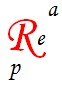 110 Bd de Strasbourg 49000 ANGERSA L’ENTREEA LA SORTIEQuantitéDétail, état des équipementsQuantité manquante, dégradations constatées …ChambreClésclé chambre + clé portailMurs peinture blancheétat neufSol PVCbon étatLuminaire plafond1suspension papier avec ampouleModem internet12 câbles – 1 alimentationInterphone1en état de fonctionnementRideaux gris + tringle1neufsMeublesMeuble évier-frigo-plaque 1 porte1neufArmoire de toilette,  1 étagère intérieure1neuveLampe accordéon couleur inox1neuveMeuble vaisselier bois 2 portes vitrées,  6 étagères1neufMeuble  sous plan 1 porte 1neufTable métal1neuveChaises métal avec coussins2neuvesCaisson bibliothèque – 2 tiroirs en tissu1neufEtagères2neuvesEtagères cubes fixées sur armoire3neuvesChevet1neufLampe de chevet1neuve avec ampouleArmoire 2 portes – 1 miroir1neuveRallonges 5 et 3 prises2Multiprise1Cintres7Porte manteaux fixé sur mur1Bureau plateau verre1neufCaisson de bureau 3 tiroirs1neufLampe de bureau1Tapis 0CouchageLit 190 x 901neufMatelas1état moyen 190X90Alèse 1neuveOreiller1neufProtège oreiller1neufJetée de lit1neuveCoussins32 gris – 1 beigeCuisineEquipementFour micro ondes1neufPlaques de cuisson2bon étatRéfrigérateur1bon étatVaisselleAssiettes plates4Assiettes creuses4Verres à eau4Bols2Mugs 2Tasses0Passoire métal 1Saladier en verre1Poêle1neuveCasserole1neuveCouvercle1Planche à découper1Set de table1Dessous de plat 1CouvertsPot à ustensiles inox1Couteaux4Fourchettes4Cuillères à soupe4Cuillères à café4Couteau office1Ouvre boite1Louche1Ecumoire1Econome1Cuillère en bois1Spatule en bois1EntretienPoubelle inox1Pelle/balayette 1Sèche linge de radiateur0Accessoires/décoCadres 3Remarques :Inventaire du mobilier établi en …. exemplaires à l’entrée dans les locaux le …/ …/…….Signature du bailleur                                            Signature du locataireRemarques :Inventaire du mobilier établi en …. exemplaires à la sortie dans les locaux le …/ …/…….Signature du bailleur                                            Signature du locataire